CONVOCATORIA DE PRENSA Y GRÁFICOSHELVETIA Y ANCCE FIRMAN UN ACUERDO DE PATROCINIO PARA EL SALÓN INTERNACIONAL DEL CABALLO (SICAB 2018)MAÑANA MARTES, 30 de octubre de 2018, a las 12:00 horas, en la Sala Helvetia, situada en el Paseo de Cristóbal Colón nº26, tendrá lugar la firma de un acuerdo de patrocinio entre la entidad aseguradora y ANCCE, que convertirá a Helvetia Seguros, por sexto año consecutivo, en uno de los patrocinadores principales y en la aseguradora oficial del evento. En la firma intervendrán el presidente de la Asociación Nacional de Caballos de Pura Raza Española (ANCCE), José Juan Morales; el director de general de Helvetia Seguros, José María Paagman, y el director de Marketing y Responsabilidad Corporativa de Helvetia Seguros, Javier García.SICAB es el tercer acontecimiento socioeconómico de la capital hispalense, con más de 200.000 visitantes anualmente. Congrega y exhibe a más de 1.000 ejemplares de caballos de pura raza española y durante su celebración aglutina el 47% de las transacciones económicas del sector.SICAB 2018 se celebrará del 13 al 18 de noviembre, en el Palacio de Congresos y Exposiciones de Sevilla.FIRMA DE ACUERDO DE PATROCINO SICAB 2018 DÍA: 		MAÑANA MARTES, 30 de octubre de 2018LUGAR:		Sala Helvetia. Paseo de Cristóbal Colón, nº 26. (Esquina Postigo del Carbón). HORA:		12:00 h. INTERVIENEN:	-José Juan Morales, presidente de ANCCE.-José María Paagman, director de general de Helvetia Seguros.-Javier García, director de Marketing y Responsabilidad Corporativa de Helvetia Seguros.Para más información: 
Inmaculada Rodríguez - 615 206 934
Pilar Mena Fernández - 630 13 39 77
José Manuel Caro - 677 73 20 25
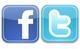 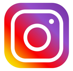 